الصف: التاسع                                  ورقة عمل (1)                                 المادة: التاريخالاسم:                                       الدرس الأول والثاني والثالث                      التاريخ: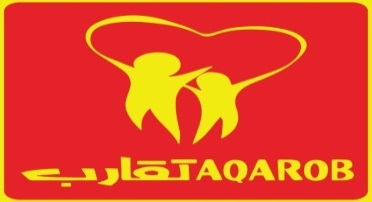 السؤال الأول:- عرف ما يلي 1. التحنيط:__________________________________________________________2. الدلتا:____________________________________________________________3. آتون:____________________________________________________________4.كتاب الموتى:________________________________________________السؤال الثاني: فسِّر ما يلي 1- لجوء المصريين القدماء لتحنيط الجثث_________________________________________________________________ 2- تشتهر الدلتا بخصوبة تربتها_________________________________________________________________3- ازدهار التجارة الداخلية في مصر القديمة _________________________________________________________________السؤال الثالث: املأ الفراغ 1. من صادرات مصر__________________________ و وارداتها _______________________2. انجازات المصريين القدماء في الزراعة ____________________________________________3. استخدم المصريون حيوانات مثل ______________________ ، ________________________4. ورق البردي هو _________________________________________________________5. طبقات المجتمع المصري ________________ ، ___________________ ، ______________6. عرّف الملة نيفرتيتي _______________________________________________________7. من أعياد المجتمع المصري ___________________________________________________8. مواد وضعها المصريين في قبور الموتى _____________________ ، _____________________9. الإله تحوت هو إله ________________________________________________________10. اتسم النظام السياسي في مصر القديمة بطابع _________________________________________السؤال الخامس: وضِّح " حظيت المرأة في حضارة مصر القديمة بمكانة مرموقة؟ 1.___________________________________________________________________2.___________________________________________________________________3.___________________________________________________________________4.___________________________________________________________________انتهت الأسئلة تمنياني للجميع بالنجاح                                                                                          مع تحيات معلمة المادة                                                                                         ذكرى العودات